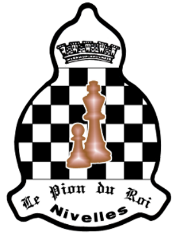 Pion du Roi - Ephémérides 2019Philippe Gonze D.T. - 0473580758 - fil@gonze.org  	 	Document mis à jour le 26 avril 2019.Ces éphémérides sont provisoires et susceptibles de subir des changements en cours d’année !Fin du premier semestre 2019Juillet et Août : parties libres…Second Semestre 201906 avril Escalier de l’Echiquier Ronde 903 mai Escalier de l’Echiquier Ronde 1010 mai Escalier de l’Echiquier - Remises17 mai Escalier de l’Echiquier -  Remises24 mai Escalier de l’Echiquier - Remises     31 mai Blitz 407 juinCollégiale Speedy 114 juinCollégiale Speedy 221 juinCollégiale Speedy 328 juinSimultanée InterneVendredi 06 septembreOpen Jean Verheyen 2019 R1Vendredi 13 septembreOpen Jean Verheyen 2019 R2Vendredi 20 septembreOpen Jean Verheyen 2019 R3Samedi 22sep 14h30? Simultanée Michel Jadoul ?Vendredi 27 septembreGOEBW Ronde 1 à NivellesVendredi 04 octobreBlitz Open 1Samedi 05 octobre 14h00GOEBW Ronde 2 à SoigniesVendredi 11 octobreOpen Jean Verheyen 2019 R4Lundi 14 octobre 20h00GOEBW Ronde 3 à LasneVendredi 18 octobreOpen Jean Verheyen 2019 R5Vendredi 25 octobreGOEBW Ronde 4 à BraineParties libres à NivellesVendredi 01 novembreParties libresJeudi 07 novembre  20h00GOEBW Ronde 5 à WavreVendredi 08 novembreBlitz Open 2Vendredi 15 novembreOpen Jean Verheyen 2019 R6Lundi 18 novembre 20h00GOEBW Ronde 6 à RixensartVendredi 22 novembreOpen Jean Verheyen 2019 R7Vendredi 29 novembreGOEBW Ronde 7 à NivellesVendredi 06 décembreBlitz Open 3Vendredi 13 décembreRemise des PrixLundi 16 décembre 20h00GOEBW Ronde 8 à LasneVendredi 20 décembreParties libresVendredi 27 décembreParties libres